Lees- en kijklijst motiverend lesontwerp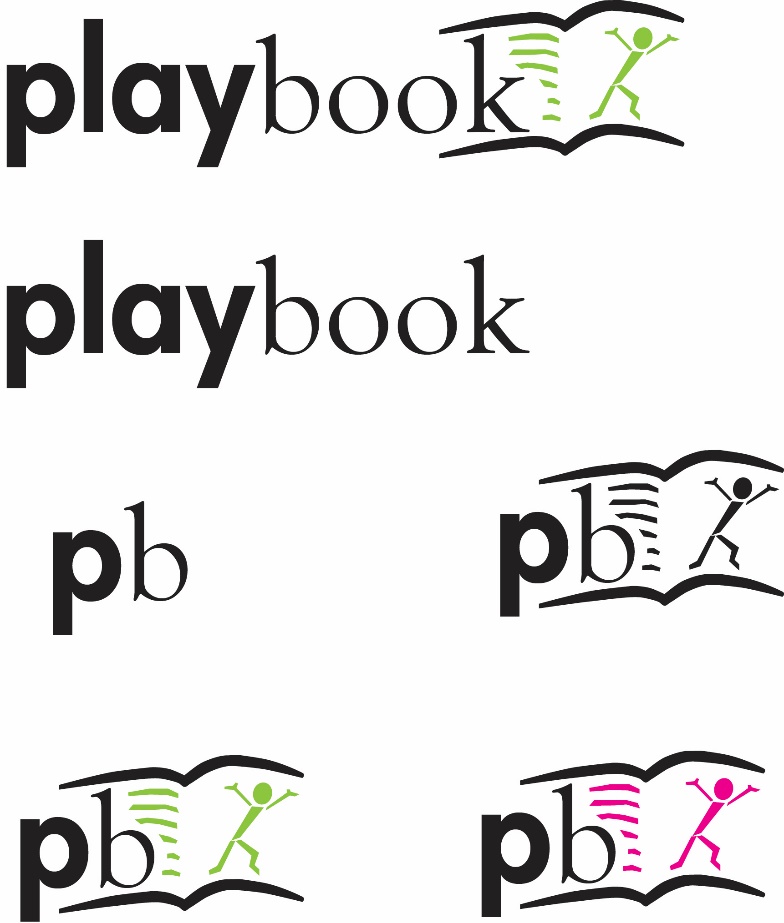 bart@playbookgamification.nl	OnlineGame Makers Toolkit – YouTube kanaal over game design. Aanbevolen kennismakingsfilmpje: Keeping Players Engaged (Without Being Evil)Extra Credits – YouTube kanaal over game design. Aanbevolen kennismakingsfilmpjes: Tutorials 101, Letters to my nephews 1-3Gamification MOOC op Coursera. Door Kevin Werbach van de University of Pensylvania. Diep, goed, niet specifiek gericht op onderwijs. 
https://www.coursera.org/learn/gamificationBoekenWhat video games have to teach us about learning and literacy, James Paul Gee
   verhalend boek door een onderwijsexpert dat je begrip van leren en spellen 
   vergroot. Erg interessant om te lezen.Drive – the surprising truth about what motivates us, Daniel H. Pink
   goed leesbaar management boek over de praktische kanten van 
   zelfbeschikkingstheorie. Tikje Amerikaans, maar daar kan je doorheen prikken.Self-Determination Theory, Richard M. Ryan en Edward L. Deci 
   dik, academisch en boordevol waardevolle inzichten. Deze is hardcore.Actionable gamification – Beyond points, badges and leaderboards, Yu-Kai Chou
   standaardwerk voor gamification-fanaten. Goede basisuitleg en een paar diepe
   inzichten. Punished by Rewards, Alfie Kohn
   een manifest tegen beloningen, overmatig cijfergebruik en controlerende 
   complimenten. Laat je nog eens kritisch kijken naar je eigen onderwijs.Peak, Anders Ericsson en Robert Pool
   populair-wetenschappelijk boek over de manier waarop toppresteerders 
   oefenen. Waardevolle lessen voor het onderwijs.Flow – psychologie van de optimale ervaring, Mihaly Csikszentmihalyi
   over de toestand van volledige concentratie die flow heet, en hoe je deze kan 
   bereiken voor jezelf en je leerlingen. Haalbaar en uitdagend.Speellijst motiverend lesontwerpbart@playbookgamification.nl	Android/iOSThe Room 1, 2, 3 en Old Sins. Briljante puzzelspellen met sfeer en touch controls. 
interessant vanwege: opbouw van moeilijkheid, neerzetten van sfeer.Choice of Robots. Een interactief verhaal over robots bouwen en het lot vd wereld.
interessant vanwege: overzichtelijke keuzes die echte gevolgen hebben.Her Story. Reconstrueer een verhaal uit fragmenten van een politie-ondervraging.
interessant vanwege: de kracht van een mysterie of een raadsel PC / ConsoleKeep Talking and Nobody Explodes. Ontmantel samen met anderen een tijdbom.
interessant vanwege: onderlinge afhankelijkheid door verschillende informatie.Kerbal Space Program. Ontwerp raketten om de ruimte te verkennen.
interessant vanwege: moeilijk = leuk, simulatie als leeromgeving, verzamelen van onderdelen, duidelijk zichtbare vooruitgang.Team Fortress 2. Probeer met je team de basis van de tegenstander te veroveren.
interessant vanwege: strakke verdeling rollen in team. Zowel met als tegen anderen.Papers Please. Controleer documenten als grenswacht van een dictatuur.
interessant vanwege: maakt maatschappelijke dilemma’s tastbaar en voelbaar.Minecraft. Verzamel resources, ga op avontuur, bouw fantastische structuren.
interessant vanwege: vrijheid, creativiteit en zodat je weet wat je leerlingen doen :)Civilization 1 t/m 6. Ontwikkel je beschaving en laat je sporen na in de wereld.
interessant vanwege: duidelijke zichtbare voortgang, tech tree met keuzes.Super Meat Boy. Red je vriendinnetje van Dr. Fetus in levels vol met cirkelzagen.
interessant vanwege: de directe feedback en de kans om meteen opnieuw te gaan.Bord/kaartSmallworld. Verover met steeds nieuwe rassen en eigenschappen de wereld.Interessant vanwege: willekeurige combinaties, iedereen is sterk in het spel.Pandemic. Werk samen met alle spelers om een globale pandemie te voorkomen.
interessant vanwege: samenwerking, rolverdeling en een gezamenlijke vijand.